Отрасли науки: Социологические науки 22.00.00	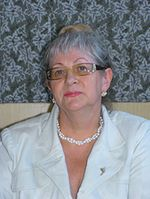 Наименование научного направления: Социология управления - 22.00.08Наименование научной школы:«Социология управления» как эффективный инструмент в практике государственного регионального управленияРуководитель научной школы: Гостенина Валентина Ивановна – доктор социологических наук, профессор, заведующий кафедрой социологии и социальной работы факультета педагогики и психологии ФГБОУ ВПО «Брянский государственный университет имени академика И.Г. Петровского»; член диссертационного совета Орловского филиала Российской академии народного хозяйства и государственной службы при Президенте Российской Федерации.За особые заслуги в области социологии и образования Гостенина В. И. награждена общественными организациями: медалью М. В. Ломоносов «За заслуги. 300 лет со дня рождения», орденом «За вклад в образование», медалью БГУ им. академика И.Г. Петровского «За добросовестный труд», благодарностью  ССА/РОС за большой вклад в подготовку социологических кадров, благодарностью губернатора Брянской области за заслуги в научно-педагогической деятельности и подготовку высококвалифицированных кадров для Брянщины, благодарностью в связи с 20-летием журнала «Президентский контроль».Сфера научных интересов: партнерские и корпоративные, методологические вопросы технологий управленческого дискурса, функционирование субъекта власти в процессе институционализации демократических принципов  российского общества.Ведущие специалисты научного направления:Шилина Светлана Александровна - доктор социологических наук, профессор;Лупенкова Екатерина Юрьевна - кандидат социологических наук, доцент;Хандожко Валентина Николаевна - кандидат социологических наук, доцент;	Золотова Татьяна Лукинична – кандидат философских наук,  доцент.Целью исследований данного научного направления  являются социальные механизмы и способы управленческого воздействия на общество, его отдельные сферы (экономическую, социальную, политическую, духовную), социальные группы и организации, коммуникативные и дискурсивные технологии управления. В соответствии с этой целью, представителями научного направления обобщается и анализируется:понятийно-категориальный аппарат социологии управления; как результат ее междисциплинарного развития;факторы, детерминирующие управленческое поведение индивидов в социальных институтах и организациях;принципы, структуры, функции и методы управления в основных институтах административно-политической деятельности;социокультурные и социально-политические факторы развития управленческой культуры;содержание, функции и структура культуры управления. Влияние управленческой культуры на реальное поведение людей;управленческая деятельность в структурах публичной власти: особенности организации, принципы рациональности, проблемы внутриорганизационной демократии;типологические модели исоциальные технологии в системе управления: сущность, формы и особенности;признаки, характер управленческих отношений, стили руководства и проблемы эффективности управленческой деятельности;проблема стилей, мотивации и участия в управлении;ценности, мотивы и ориентации личности в системе управления;неформальные отношения в ситуациях управленческого взаимодействия;местное самоуправление как ресурс общественного развития.За последние  годы учениками этой школы защищено 2 кандидатские и 1 докторская диссертация. За этот период представителями школы опубликовано 8 монографий, 53 работы в рецензируемых изданиях, 18 – в зарубежных  изданиях, получено 6 авторских свидетельств на объекты интеллектуальной собственности. На базе университета проведено 7 научно-практических международных конференции.Монографии:Гостенина В.И., Шилина С.А. Управление вербальным социолингвистическим кодом субъекта власти в коммуникативном процессе. М.: Изд-во МГИМО-Университет, 2008, 207 с.Гостенина В.И. и др. Проблемы и реалии управленческого дискурса в целевых коммуникационных системах транзитивного общества (коллективная монография с участием зарубежных ученых). – Брянск: Курсив, 2013. - 352 с. (21,5 п.л.)Шилина, С.А. / Управление субъекта власти как социолингвистический код коммуникации: Монография [Текст] / С.А. Шилина. Орел: Издательство ОРАГС, 2009. 304 с.Шилина С.А. Становление управленческого дискурса в системе властных отношений (репрезентация языковой личности Ивана Грозного): Монография [Текст]. Saarbrücken, Germany: Издатель: LAP LAMBERT Academic Publishing GmbH & Co. KG Dudweiler Landstr.99, 66123, 2011. 160 c. ISBN 978-3-8465-4202-6.Гостенина В.И., Социология управления. Научное учебное издание. Стандарт третьего поколения/ Гостенина В.И. Санкт-Петербург: Изд-во Питер, 2013, 368 с.Гостенина  В.И.  и др. Динамика социальной реальности:  современные российские и зарубежные тренды/ Гостенина  В.И. Брянск – РИО БГУ: 2015.Список основных публикаций в рецензируемых научных журналах:Гостенина В.И. Социальное партнерство: приоритеты управления и контроля. // Президентский контроль. 2005. № 5. Гостенина В.И. /Ценностные ориентиры молодежи и  социальные факторы  реформирования Российской высшей школы  в ситуации социального риска /Вестник БГУ. № 1(2). 2012. С. 267-272. ISSN 2072-2087.Гостенина В.И. Шарков  Ф.И. Разраьотка и технологии производства рекламного продукта/Гостенина В.И. Шарков  Ф.И.; под общ.ред. проф. Шаркова Ф.И. -2-е изд., перераб. и доп.- М: Издательско-торговая корпорация  «Дашков и К», 2008-408 с.(в соавторстве Гостенина В.И., авторский вклад – 50%)Гостенина В.И., Шилина С. А. /Особенности кодовой технологии управленческого дискурса в сфере конституирования имиджа государственной власти /Среднерусский вестник общественных наук. № 2. 2012. Орел: РАНХиГС при Президенте РФ. С. 57-63.  ISSN 2071-2367 Гостенина В.И., Шилина С. А. /Социальные технологии управленческого дискурса в системе отношений государства и общества/ Социально-гуманитарные знания. 2012. № 1. С. 68-78.Гостенина В.И., Шилина С. А. /Управленческий дискурс как фактор формирования статуса региона (на примере Брянской области) /Вестник БГУ. № 2. 2012. С. 267-272. ISSN 2072-2087.Гостенина В.И., Киселев А.Г., Шилина, С.А. / Управленческие факторы формирования статуса региона [Текст] / В.И. Гостенина, А.Г. Киселев, С.А. Шилина // Власть. № 2. 2013. С. 82-85. – 0,63 п.л./ 0,21 (в соавторстве Гостенина В.И., Киселев А.Г.; авторский вклад –33%)Гостенина В.И., Костенко А.Н., Лупенкова Е.Ю., Свитайло Н.Д. Закономерности и тенденции электоральных процессов на постсоветском пространстве // Власть. — М., 2013. — №5. — С.35-39.Гостенина В.И., Лупенкова Е.Ю. Потенциал социологического анализа качества жизни в прогнозе электорального выбора населения (на примере Брянской области) // Вестник Поволжской академии государственной службы. — Саратов, 2010. — №3 (24). — С. 60-67. Гостенина В.И., Лупенкова Е.Ю. Ценностные ориентиры и социальные факторы реформирования российской высшей школы// Среднерусский вестник общественных наук. — Орел, 2010. — №4. — С.43-49. Гостенина В.И., Лупенкова Е.Ю. Ценностные ориентиры и социальные факторы реформирования российской высшей школы в ситуации социального риска // Социология образования. — М., 2011. — №10. — С.64-72. Гостенина В.И., Шилина, С.А. / Коммуникативный код управления субъекта власти: проблемы формирования идиостиля [Текст] / В.И. Гостенина. С.А. Шилина //  Регионология. № 2. 2010. С. 25-33. - 0, 75 п.л. / 0, 38 п. (в соавторстве Гостенина В.И., авторский вклад – 50%)Гостенина В.И., Шилина, С.А. Социолингвистическая интерпретация вербального кода управления субъекта власти [Текст] / В.И. Гостенина, С.А. Шилина // Социология. Журнал Российской социологической ассоциации. № 4. 2010. С. 137-142. – 0,63/0,32 п.л. (в соавторстве Гостенина В.И., авторский вклад – 50%)Гостенина В.И., Киселев А.Г. Социология массовой коммуникации: учебник/Гостенина В.И., Киселев А.Г.-2-е изд., перераб.- М.: Альфа - М: ИНФРА-М, 2013.-336 с. (Бакалавриат)Гостенина В.И., Макаров А.А./ Регулирование регионального рынка труда: социологическое измерение/ Гостенина В.И., Макаров А.А.// Среднерусский вестник общественных наук. 2014. № 6 (36). С. 49-53.Гостенина В.И., Лупенкова Е.Ю., Шилина С.А./ Управленческий дискурс  в системе ценностных ориентаций субъектов электорального процесса/ Гостенина В.И., Лупенкова Е.Ю., Шилина С.А.// Ежегодник НИИ фундаментальных и прикладных исследований. 2014. № 1 (5). С. 145-152.Золотова  Т.Л., Дьяченко А. Жизненные ценности студентов разных специальностей/Золотова  Т.Л., Дьяченко А.// Брянск: РИО БГУ,2012 С.72-73.Лупенкова Е.Ю. Динамика ценностных ориентаций субъектов российского электорального процесса: социологический анализ // Вестник РУДН. Серия «Социология». — М., 2013. — №2. — С.89-96. Лупенкова Е.Ю. Управление мотивацией электорального выбора в системе социального взаимодействия субъектов // Среднерусский вестник общественных наук. — Орел, 2011. — №4. — С.37-43. Шилина, С.А. / Анализ Посланий Президента РФ Федеральному Собранию РФ как фрагмент управленческого дискурса (социолингвистический аспект) [Текст] / С.А. Шилина// Вестник Брянского государственного университета. № 2. 2010: История. Литературоведение. Право. Философия. Языкознание. Брянск: РИО БГУ, 2010. 248 с. С. 234-239. ISSN 2072-2087. 0,93 п.л.Шилина, С.А. / Анализ социолингвистического кода субъекта власти как социальной характеристики коммуникационного процесса [Текст] / С.А. Шилина // Социология власти. № 6. М.: Издательство РАГС, 2009. С. 88-95. ISSN 2074-0492. 0,5 п.л.Шилина, С.А. / Болонский процесс: управление внутривузовской власти субъектами коммуникации [Текст] / С.А. Шилина // Образование и общество. № 6 (53). Ноябрь-декабрь. 2008. С. 11-15. ISSN 2071-6710. 0,7 п.л.Шилина, С.А. / Диахронный аспект управленческого дискурса (на материале посланий Ивана IV) [Текст] / С.А. Шилина// Вестник Брянского государственного университета. № 2. 2011: История. Литературоведение. Право. Языкознание. Брянск: РИО БГУ, 2011. 376 с. С. 368-373. ISSN 2072-2087. 0,9 п.л.Шилина, С.А. / Соотношение власти и ее субъекта: управление вербальным коммуникативным кодом [Текст] / С.А. Шилина // Среднерусский вестник общественных наук. Межрегиональное научно – образовательное издание. 2009. № 1. С. 80-84. ISSN 2071-2367. 0,6 п.л.Шилина, С.А. / Социальные девианты объекта управления (на примере социолингвистического анализа вербального кода субъекта власти) [Текст] / С.А. Шилина // Власть. № 5. 2010. С. 82-84. – 0,5 п.л.Шилина, С.А. / Становление управленческого дискурса (диахронный аспект) [Текст] / С.А. Шилина//  Казанская наука. № 8. 2011. Казань: Изд-во Казанский Издательский Дом, 2011. 390 с. С. 357-360. ISSN 2078-9955  (print), ISSN 2078-9963  (online) 0,5 п.л.Шилина, С.А. / Управленческий дискурс как технология коммуникативного взаимодействия государства и общества [Текст] / С.А. Шилина//  Вестник ПАГС. Научный журнал. № 4 (29). Саратов, 2011. С.4-9. 0,63 п.л.Шилина, С.А. / Управленческий дискурс: роль в производстве коммуникативных отношений государства и общества [Текст] / С.А. Шилина//  Казанская наука. № 9. 2011. Казань: Изд-во Казанский Издательский Дом, 2011. 276 с. С. 253-255. ISSN 2078-9955  (print), ISSN 2078-9963  (online) 0,44 п.л.Шилина, С.А. / Управленческий дискурс: социологический анализ [Текст] / С.А. Шилина // Среднерусский вестник общественных наук. № 3. 2011. Орел: РАНХиГС при Президенте РФ. С. 57-63.  ISSN 2071-2367. – 0,75 п.л. Шилина, С.А. / Языковая эволюция субъекта управления как социологическая тема в лингвистике [Текст] / С.А. Шилина // Вестник Поволжской академии госслужбы. № 5. 2010. Саратов – 0,5 п.л.  Шилина, С.А. /Коммуникативные технологии в системе отношений государства и общества [Текст] / С.А. Шилина // Власть. № 2. 2013. С. 43-46. – 0,63 п.л.Шилина. С.А. /Управление субъекта власти как социальная технология коммуникации (на материале управленческого дискурса) [Текст] / С.А. Шилина// Вестник Вятского государственного гуманитарного университета. Научный журнал. № 4(1). Киров, 2011. С.10-14. 0,75 п.л.        Шилина С.А., Киселёв А.Г.Суржик как репрезентация языковой личности переселенцев из Украины в Мордовию /Шилина  С.А., Киселёв А.Г.  Международный журнал прикладных и фундаментальных исследований. 2015. № 10-1. С. 150-153.Шилина, С.А. / Управленческий дискурс как социальная технология коммуникации в системе отношений социума и власти/ Шилина С.А. // Научно-методический электронный журнал Концепт. 2015. Т. 13. С. 1821-1825.Гостенина В.И., Качалков А.Ю., Шилина С.А./ Управленческий дискурс как технология социального взаимодействия субъекта власти и социума/ Гостенина В.И., Качалков А.Ю., Шилина С.А.// Власть. 2015. № 8. С. 128-133.Гостенина В.И., Качалков А.Ю., Лупенкова Е.Ю., Макаров А.А./ Транзитивное общество: социологическое исследование процесса управления/ Гостенина В.И., Качалков А.Ю., Лупенкова Е.Ю., Макаров А.А// Ежегодник НИИ фундаментальных и прикладных исследований. 2015. № 1 (6). С. 149-164.Эмпирические исследования.Ежегодно, начиная, с 2007 года коллектив научной школы проводит социологическое обследование качества жизни населения Брянской области.Так, в 2009 году тема исследования «Качество жизни населения Брянской области на фоне рационализации муниципального управления», была сосредоточена на оценке участия населения в муниципальном управлении. Опрос городской аудитории Брянска составил -500 чел., (выборка случайная) и показал, что в деятельности органов муниципального управления города Брянска присутствуют существенные проблемы. Рис 1. Диаграмма динамики качества предоставления услуг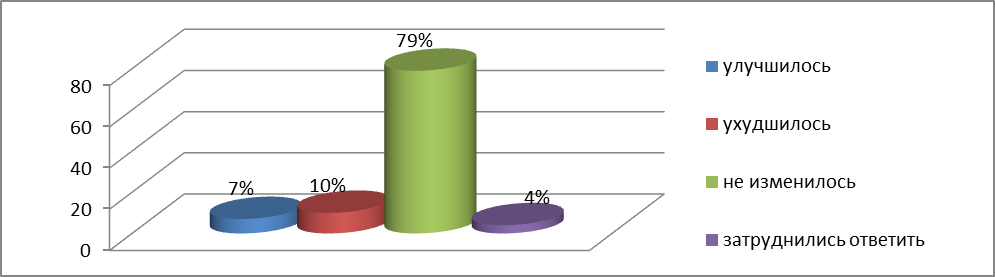 Большинство респондентов отметили, что качество предоставления чиновниками услуг населению по сравнению с прошлым годом не изменилось (рисунок 1).Рис 2. Диаграмма уровня доверия населения  к государственным органам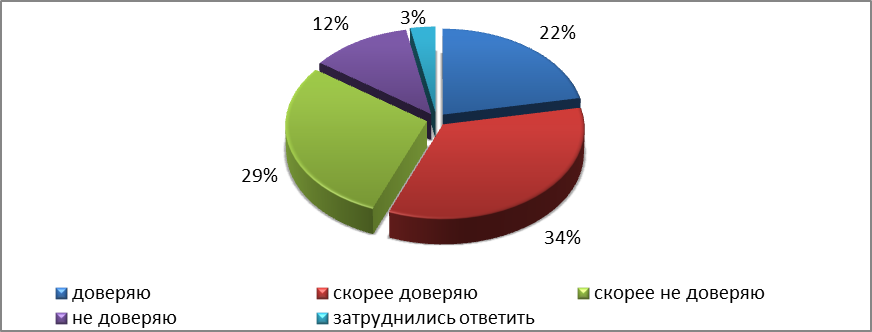 Как видно из рисунка 1., только 7% респондентов отметили положительные сдвиги в качестве работы чиновников. 10% опрошенных считают, что предоставление услуг стало хуже, чем год назад и 79% не заметили каких-либо изменений Участие граждан в деятельности органов исполнительной власти – это форма реализации суверенитета народа в осуществлении важнейшего вида государственной власти. Поэтому «вовлечение» в процесс государственного управления всегда рассматривалось как важнейшая составляющая «активного» административно-правового статуса гражданина, предоставляющего возможность «действовать для государства», а тем самым для общественного блага. В 2011 - 2013 гг. проведено социологическое исследование и анализ электоральной активности населения России и Украины. Отмечено, что    процесс постоянного выбора, реализуемого электоратом в повседневной практике формирующегося демократического управления на территории постсоветского пространства, обусловлен нарастанием открытого социального выбора, саморазвитием и преобладанием рациональной мотивации субъектов национального электорального процесса, связанных идеей реализации стратегии демократического управления. Исследователи проследили демократические тенденции  на примере крупных электоральных акций Украины и России и отметили нарастающие тенденции девиантного поведения молодежного электората. 2014 – 2015 гг. обозначены для научной школы интенсивным ростом исследований в сфере предоставления услуг населению в коммунальной сфере (договор №3/24, от 10.10.14г), железнодорожного транспорта (договор № 6/58), образования, медицины, культуры и социальной защиты населения  на общую сумму (государственный контракт №2015.248972 от 06.07.15г.) – 300 тыс. руб.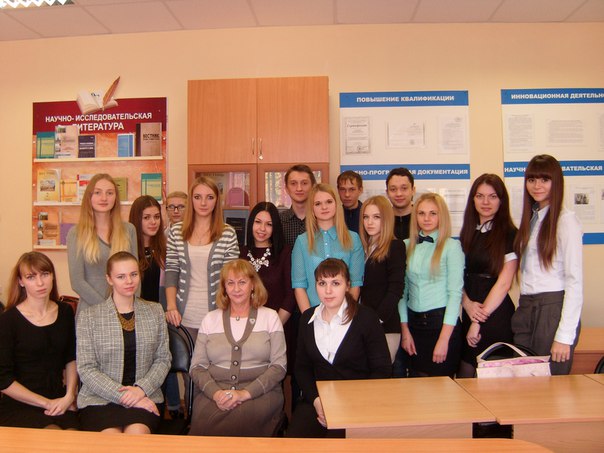 